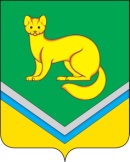 АДМИНИСТРАЦИЯСЕЛЬСКОГО ПОСЕЛЕНИЯ УНЪЮГАНОктябрьского районаХанты – Мансийского автономного округа – ЮгрыПОСТАНОВЛЕНИЕот 17 июля  2017 г.									                  №   161п.УнъюганОб утверждении Положения об определенииформ участия граждан в обеспечении первичных мер пожарной безопасности, в том числе вдеятельности добровольной пожарной охраны,в границах  муниципального образованиясельское поселение УнъюганВ соответствии с Федеральными законами от 06.10.2003 №131-ФЗ «Об общих принципах организации местного самоуправления в Российской Федерации», от 21.12.1994 № 69-ФЗ «О пожарной безопасности», от 22.07.2008 № 123-ФЗ «Технический регламент о требованиях пожарной безопасности», от 06.05.2011 № 100-ФЗ «О добровольной пожарной охране» в целях обеспечения первичных мер пожарной безопасности в границах  муниципального образования сельское поселение Унъюган:1. Утвердить Положение об определении форм участия граждан в обеспечении первичных мер пожарной безопасности, в том числе в деятельности добровольной пожарной охраны,               в границах муниципального образования сельское поселение   Унъюган     согласно  приложению.
           2. Предприятиям, учреждениям, организациям, независимо от организационно-правовых форм собственности и ведомственной принадлежности, в своей деятельности руководствоваться утвержденным  Положением.3. Постановление    подлежит    обнародованию    и размещению    на   официальном сайте Администрации сельского поселения Унъюган  в информационно-телекоммуникационной   сети общего пользования  (компьютерной сети «Интернет»).                   4. Контроль за исполнением постановления  оставляю за собой.Исполняющий обязанностиглавы сельского поселения Унъюган                                                    Л.В. Балабанова

Приложение к постановлению Администрации сельского поселения Унъюган от 17.07.2017 №161Положение об определении форм участия граждан в обеспечении первичныхмер пожарной безопасности, в том числе в деятельности добровольной пожарной охраны,в границах  муниципального образования сельское поселение Унъюган1.Общие положения1.1 Положение об определении форм участия граждан в обеспечении первичных мер пожарной безопасности, в том числе в деятельности добровольной пожарной охраны, в границах муниципального образования сельское поселение Унъюган (далее - Положение) разработано в соответствии с Федеральными законами от 06.10.2003 № 131-ФЗ «Об общих принципах организации местного самоуправления в Российской Федерации», от 21.12.1994 № 69-ФЗ «О пожарной безопасности», от 22.07.2008 № 123-ФЗ «Технический регламент о требованиях пожарной безопасности", от 06.05.2011 № 100-ФЗ "О добровольной пожарной охране",  и определяет формы участия граждан в обеспечении первичных мер пожарной безопасности и в деятельности добровольной пожарной охраны в границах муниципального образования1.2. Основные понятия и термины, применяемые в настоящем Положении:
- добровольная пожарная охрана - социально ориентированные общественные объединения пожарной охраны, созданные по инициативе физических лиц и (или) юридических лиц - общественных объединений для участия в профилактике и (или) тушении пожаров и проведении аварийно-спасательных работ;- добровольный пожарный - физическое лицо, являющееся членом или участником общественного объединения пожарной охраны и принимающее на безвозмездной основе участие  профилактике и (или) тушении пожаров и проведении аварийно-спасательных работ;
- первичные меры пожарной безопасности - реализация принятых в установленном порядке норм и правил по предотвращению пожаров, спасению людей и имущества от пожаров;
- первичные средства пожаротушения - переносные или передвижные средства пожаротушения, используемые для борьбы с пожаром в начальной стадии его развития;
- пожарная охрана - совокупность созданных в установленном порядке органов управления, подразделений и организаций, предназначенных для организации профилактики пожаров, их тушения и проведения возложенных на них аварийно-спасательных работ;
- пожарная безопасность - состояние защищенности личности, имущества, общества и государства от пожаров;- профилактика пожаров - совокупность превентивных мер, направленных на исключение возможности возникновения пожаров и ограничение их последствий;- противопожарная пропаганда - целенаправленное информирование общества о проблемах и путях обеспечения пожарной безопасности, осуществляемое через средства массовой информации, посредством издания и распространения специальной литературы и рекламной продукции, устройства тематических выставок, смотров, конференций и использования других, не запрещенных законодательством Российской Федерации форм информирования населения;- требования пожарной безопасности - специальные условия социального и (или) технического характера, установленные в целях обеспечения пожарной безопасности законодательством Российской Федерации, нормативными документами или уполномоченным государственным органом.2. Формы участия граждан в обеспечении первичных мер пожарной безопасности, в том числе в деятельности добровольной пожарной охраны, в границах муниципального образования сельское поселение Унъюган2.1. Формами участия граждан в обеспечении первичных мер пожарной безопасности на работе и в быту являются:1) соблюдение требований пожарной безопасности на работе и в быту;2) обеспечение наличия в помещениях и строениях, находящихся в их собственности (пользовании), первичных средств тушения пожаров и противопожарного инвентаря в соответствии с правилами пожарной безопасности.3) немедленное уведомление пожарной охраны при обнаружении пожаров;4) принятие мер по спасанию людей, имущества и тушению пожаров с использованием первичных средств пожаротушения до прибытия пожарной охраны;5) оказание содействия пожарной охране при тушении пожаров;6) выполнение предписаний, постановлений и иных законных требований должностныхлиц органа надзорной деятельности;7) предоставление в порядке, установленном законодательством Российской Федерации, возможности должностным лицам органа надзорной деятельности проводить обследования и проверки, принадлежащих ему производственных, хозяйственных, жилых и иных помещений и строений в целях контроля соблюдения требований пожарной безопасности и пресечения их нарушений;8) оказание помощи органам местного самоуправления в проведении противопожарной пропаганды с целью формирования общественного мнения о личной и коллективной ответственности за пожарную безопасность, в распространении среди населения противопожарных памяток и листовок.2.2.Формами участия граждан в добровольной пожарной охране являются:1) вступление граждан на добровольной основе в индивидуальном порядке в добровольные пожарные;2) участие в деятельности по обеспечению первичных мер пожарной безопасности в границах муниципального образования сельское поселение Унъюган;3) информирование о выявленных нарушениях требований пожарной безопасности органов местного самоуправления и (или) организаций, соответствующих территориальных подразделений пожарной охраны;4) участие в проведении противопожарной пропаганды;5) внесение в органы местного самоуправления и организации предложений по повышению уровня пожарной безопасности в организациях и на территории муниципального образования сельское поселение Унъюган;6) участие в несении службы (дежурства) в подразделениях добровольной пожарной охраны;7) участие в организации и осуществлении профилактики пожаров на объектах или их отдельных участках, расположенных в границах муниципального образования сельское поселение Унъюган;8) участие в тушении пожаров, спасение людей и имущества при пожарах, проведение аварийно-спасательных работ и оказание первой помощи пострадавшим до прибытия пожарных подразделений;9) внесение добровольных взносов и пожертвований для материально-технического обеспечения деятельности добровольной пожарной охраны.3. Заключение3.1. Вопросы, не отраженные в настоящем Положении, регламентируются законодательными и иными нормативными правовыми актами Российской Федерации.